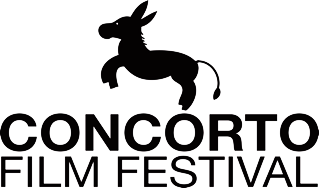 I FOCUS E LE RASSEGNE FUORI CONCORSOI FOCUSAFTER BABELA WOMAN LIKE ME di Isabel Lilia Morales Bondy (2017)AGUA VIVA di Alexa Lim Haas (2018)CAN YOU READ MY LIPS di David Terry Fine (2015)MARIE’S DICTIONARY di Emmanuel Vaughan-Lee (2015)ODKAZ (LEGACY) di Daniel Kazankov (2019)PUTTING ON THE DISH di Karl Eccleston, Brian Fairbairn (2015)SHN(Y)OOF di Sam Davis, Rayka Zehtabchi (2019)SUSOTÁZS (CHUCHOTAGE) di Barnabás Tóth (2018)THE SILENT CHILD di Chris Overton (2017)BACK TO BLACKA TERRIBLE FICTION di Larry Achiampong & David Blandy (2019)DEAR PHILADELPHIA di Renee Maria Osobu (2021)I RAN FROM IT AND WAS STILL IN IT di Darol Olu Kae (2020)OCTAVIA’S VISIONS di Zara Zandieh (2021)RISE di Barbara Wagner, Benjamin de Burca (2019)WHITE AFRO di Akosua Adoma Owusu (2019)DEEP NIGHTA(U)NTIE EMPIRE di Niamh McKeown, Julia Taudevin (2020)BUBBLE di Haonan Wang (2020)FLEX di Josefin Malmén, David Strindberg (2020)GHOST DOGS di Joe Cappa (2020)MONELLE di Diego Marcon (2017)SCUM MUTATION di Ov (2020)STUFFED di Theo Rhys (2020)TEETHING di Glen Matthews (2020)THE EXPECTED di Carolina Sandvik (2021)EFA SHORTSA MORDIDA (THE BITE) di Pedro Neves Marques (2019)NHA MILA di Denise Fernandes (2020)PAST PERFECT di Jorge Jácome (2019)SUN DOG di Dorian Jespers (2020)THE TIGER WHO CAME TO TEA di Robin Shaw (2019)TIO TOMÁS, A CONTABILIDADE DOS DIAS di Regina Pessoa (2019)FOCUS FINLANDIA49 YEARS FROM THE HOUSE ON THE LEFT di Sevgi Eker (2019)DIFFERENT LOCAL THINGS di Kim Viitanen (2013)GOVADAS di Elina Oikari (2018)I’M LISTENING di Katja Kohronen (2019)MERMAID IN A JAR di Malakias (2020)MULTI FAITH PRAYER ROOM di Vesa-Pekka Rannikko (2019)NEXT LEVEL di Aino Suni (2015)NIGHT IF THE LIVING DICKS di llja Rautsi (2021)SUPER COMFORT di Kirsikka Saari (2018)THE EXPLOSION OF A SWIMMING RING di Tommi Seitajoki (2020)UNTITLED: BURNED RUBBER IN ASPHALT di Tinja Ruusuvuori (2018)WHERE TO LAND di Sawandi Groskind (2020)FOREVER YOUNGFLOWERS & BOTTOM di Christos Massala, 2016GET REAL di Evert De Beijer, 2010LA LAMPE AU BEURRE DE YAK di Hu Wei, 2013LA PERSISTENTE di Camille Lugna, 2018MALODY di Phillip Barker, 2010MEMORIE DI ALBA di Andrea Martignoni, Maria Steinmetz, 2019PROVERKA di Gala Sukhanova, 2013SILENZIOSA-MENTE di Alessia Travaglini, 2011T di Keisha Rae Witherspoon, 2019UNITED INTERESTED di Tim Weimann, 2016GUILTY PLEASUREDAUCUS CAROTA di Carla Linares (2020)EROTICAM di Paola Meza, Eliza Diaz (2020)EXTRANEOUS MATTER di Kenichi Ugana (2020)FILLES BLEUES, PEUR BLANCHE di Marie Jacotey, Lola Halifa-Legrand (2020)SANGRO di Tiago Minamisawa, Bruno H Castro & Guto BR (2019)STRANO TELO (FOREIGN BODY) di Dušan Zorić (2018)SHORTERAPE REGINA di Nicola Sorcinelli, 2019GAS STATION di Olga Torrico, 2020GIUSTO IL TEMPO PER UNA SIGARETTA di Valentina Casadei, 2020LA CITTA’ DELLE COSE DIMENTICATE di Francesco Filippi, Massimiliano Frezzato, 2020SUPERNATUREKALSUBAI di Yudhajit Basu, 2021MUOY LEAN CHHNAM (A MILLION YEARS) di Danech San, 2018NATURAL HOSTS di Nick Jordan, 2020UBERFROG di Tuomas Kurtakko, 2020YOLLOTL (HEART) di Fernando Colin Roque, 2021TERROR MOLINSCENTRIFUGADO di Mireia Noguera (2017)JUEGOS DE NIÑOS di Paco Ruiz (2009)THE QUIET di Kike Mesa (2008)TIGHT di Sergi Vizcaino (2006)TUCK ME IN di Ignacio F. Rodó (2014)VIOLETA, LA PESCADORA DEL MAR NEGRO di Anna Solanas, Marc Riba (2006)UBIKA LOVE SONG IN SPANISH di Ana Elena Tejera, 2020AUGAS ABISAIS (DEEP WATERS) di Xacio Bano, 2020,FOREVER di Mitch McGlocklin, 2020GRAMERCY di Jamil McGinnis, Pat Heywood (2020) PACIFICO OSCURO di Camila Bletran, 2020THE MOON di Tomasz Popakul, 2020www.concortofilmfestival.comPer materiali stampa e informazioni i media possono contattare:info@concorto.com